ΕΝΩΣΗ  ΑΣΤΥΝΟΜΙΚΩΝ  ΥΠΑΛΛΗΛΩΝ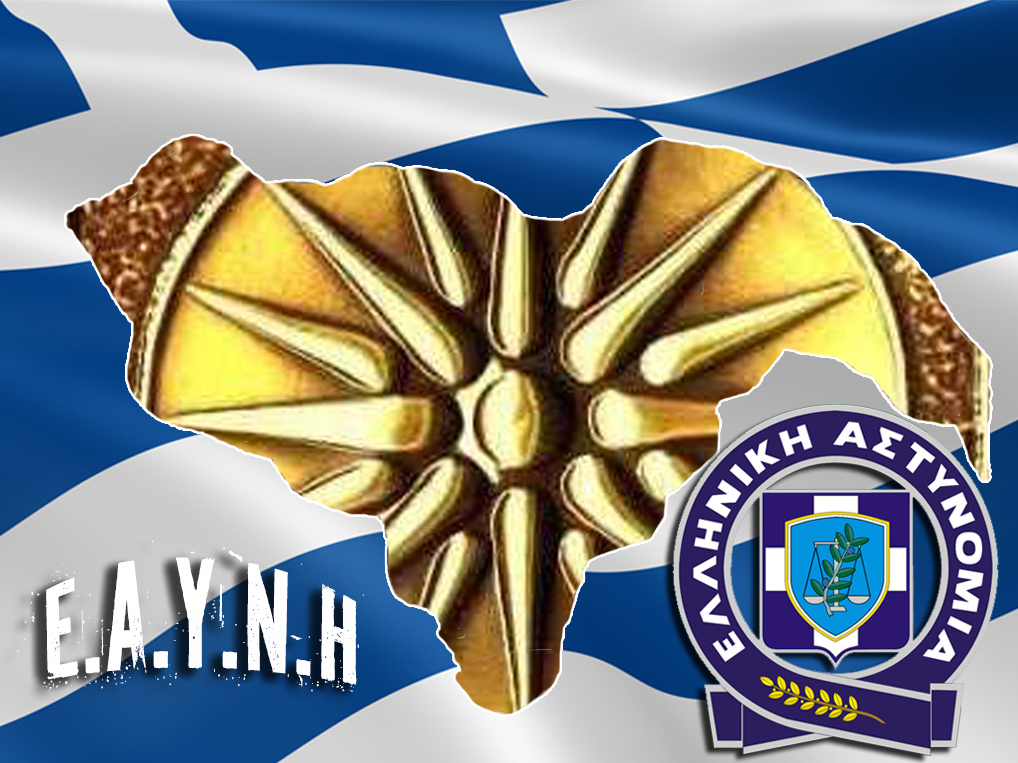 Ν.   Η  Μ  Α  Θ  Ι  Α  ΣΣ. ΠΕΤΡΟΥΛΑ  1  - Τ.Κ.  59100    Β Ε Ρ Ο Ι ΑΤΗΛ. 23310 74515 – 76639 - FAX 23310 -74515Πρόεδρος: ΜΟΥΡΤΗΣ Απόστολος  Γ. Γραμματέας: ΚΩΣΤΟΥΛΗΣ ΚωνσταντίνοςΙστοσελίδα: www.eaynh.gr Email: eaynhmathias@gmail.com ΠΡΟΣΚΛΗΣΗ			                                                                 Βέροια, 22 Μαΐου 2017ΠΡΟΣ: α)Πανελλήνια Ομοσπονδία Αστυνομικών Υπαλλήλων               β) κ. Γενικό Αστυνομικό Διευθυντή Περιφέρειας Κεντρικής Μακεδονίας            γ) κ. Διευθυντή Διεύθυνσης Αστυνομίας Ημαθίας	     δ) κ. Διοικητή Σχολής Μετεκπαίδευσης και Επιμόρφωσης Βόρειας Ελλάδας    ε) Πρωτοβάθμιες Οργανώσεις (Πρόεδροι κ Γ. Γραμματείς)  στ) Ένωση  Αποστράτων Σωμάτων Ασφαλείας Ν. Ημαθίας               ζ) Μέλη Ένωσης Ε.Α.Υ.Ν.Η.Το Διοικητικό Συμβούλιο της Ένωσης Αστυνομικών Υπαλλήλων Ημαθίας,Σας προσκαλείΝα παρευρεθείτεστην Ετήσια Τακτική Γενική Συνέλευση της Ένωσης Αστυνομικών Υπαλλήλων Νομού Ημαθίας, η οποία θα γίνει την Πέμπτη 25/05/2017 και ώρα 17:30 στο ξενοδοχείο Αιγές.Ώρα Προσέλευσης   17:20΄Πέρας Προσέλευσης 17:30΄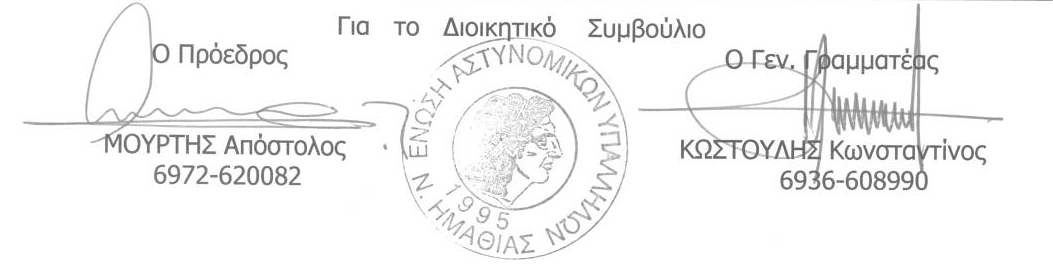 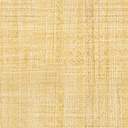 